Vidiecka Európa bola  dnes spolu a my sme boli pri tom. Viac ako 100 účastníkov z CELEJ Európy sa virtuálne stretlo na podujatí Európskeho vidieckeho parlamentu, aby videli a počuli, čo sa urobilo od posledného podujatia ERP v Candas a čo je potrebné urobiť do ďalšieho stretnutia.Podujatie ERP zorganizovali  PREPARE, ELARD, ERCA 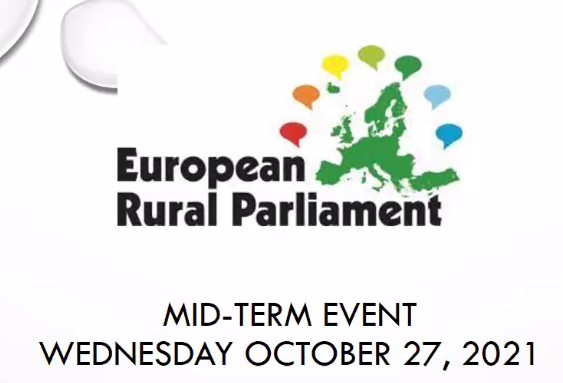 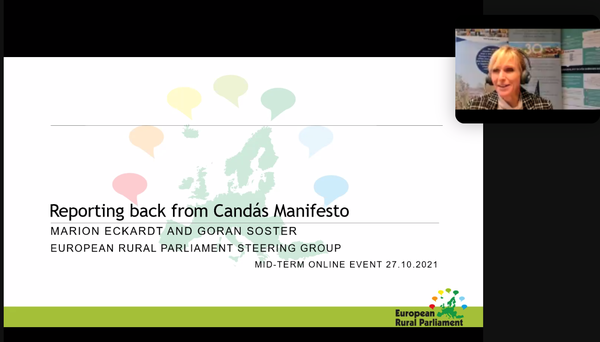 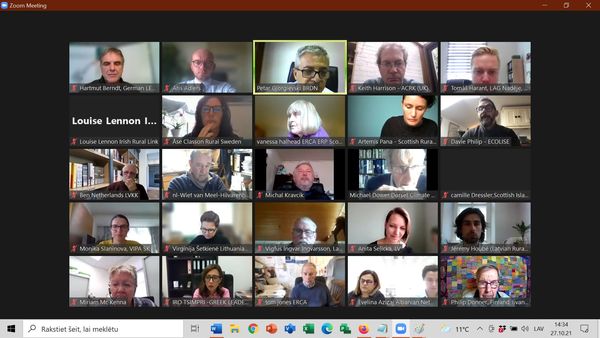 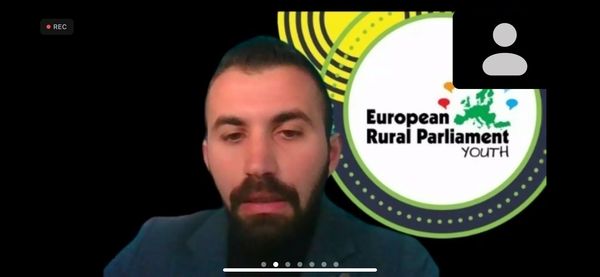 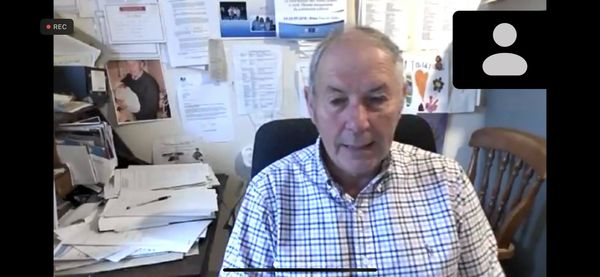 